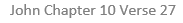 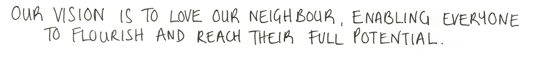 This Week’s Achievements 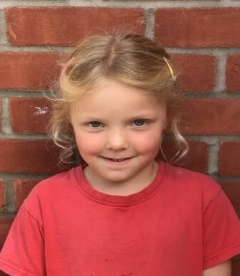 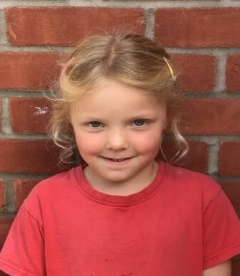 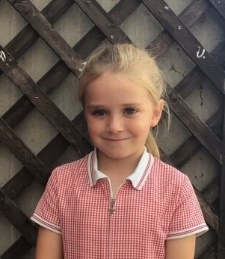 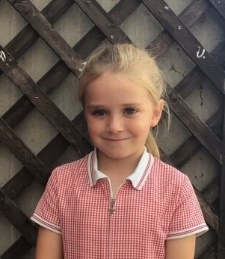 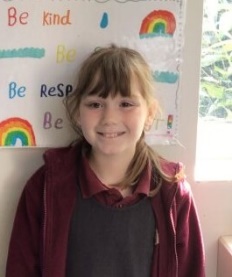 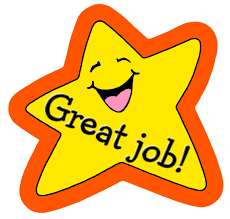 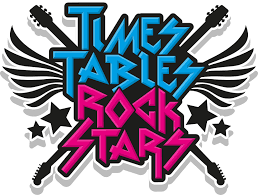 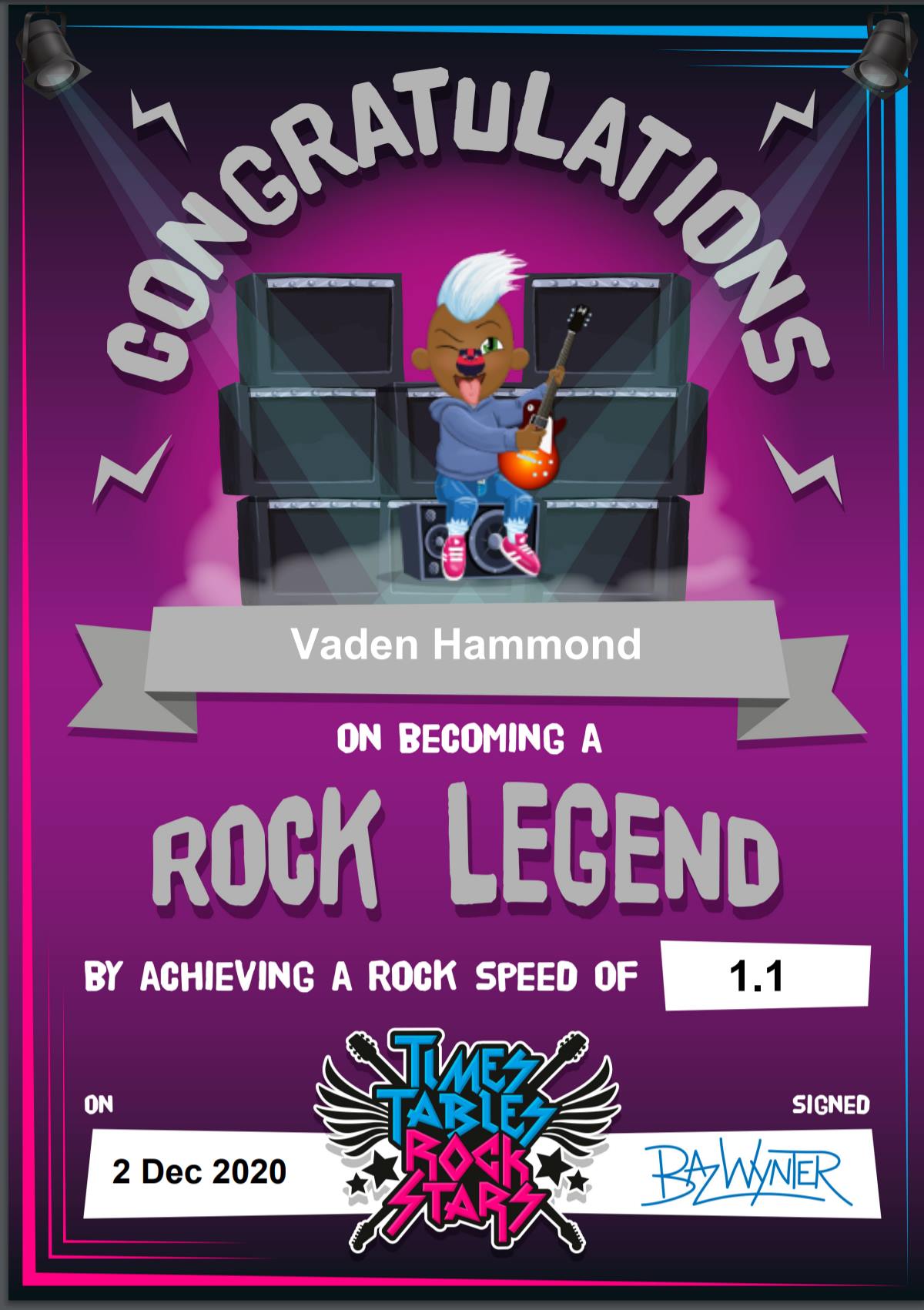 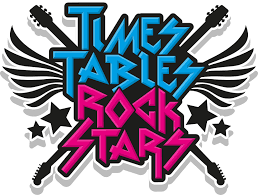 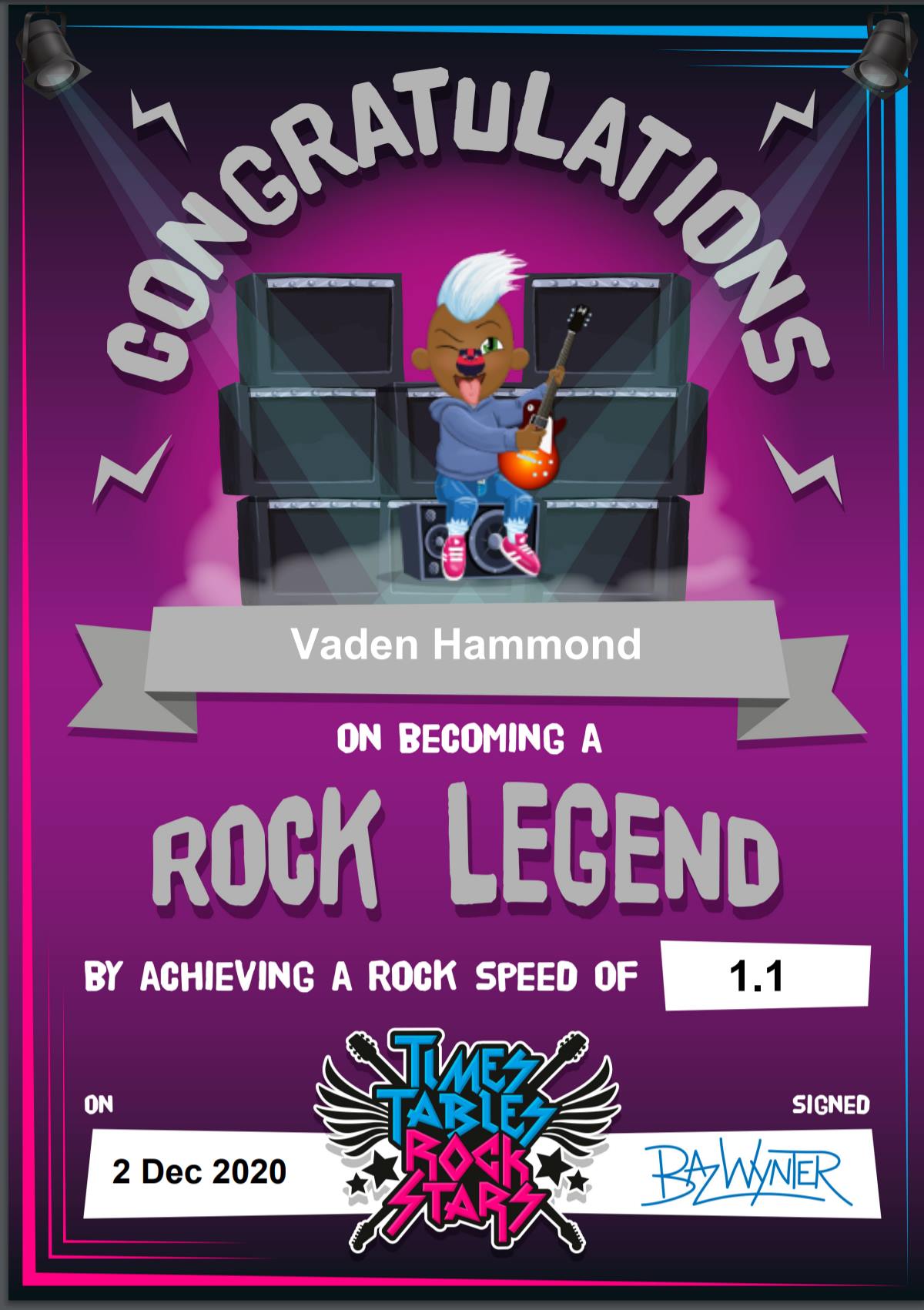 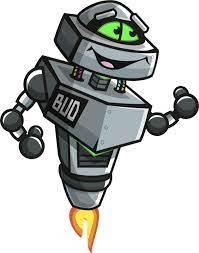 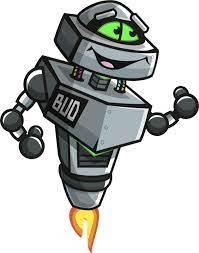 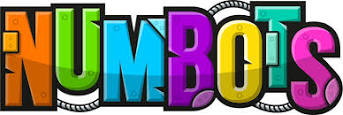 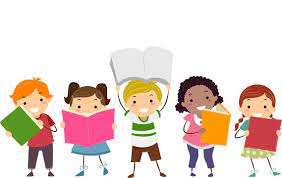 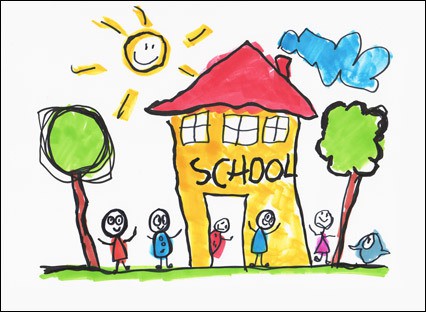 